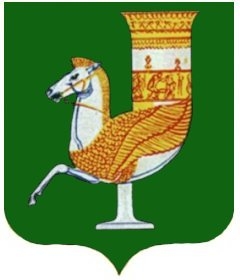 П О С Т А Н О В Л Е Н И ЕАДМИНИСТРАЦИИ   МУНИЦИПАЛЬНОГО  ОБРАЗОВАНИЯ «КРАСНОГВАРДЕЙСКИЙ  РАЙОН»От 19.12.2023г.  № 914с. КрасногвардейскоеОб определении случаев осуществления банковского сопровождения контрактов, предметом которых являются поставки товаров, выполнение работ, оказание услуг для обеспечения муниципальных нужд муниципального образования «Красногвардейский район»В соответствии с частью 2 статьи 35 Федерального закона от 05.04.2013 года №44-ФЗ «О контрактной системе в сфере закупок товаров, работ, услуг для обеспечения государственных и муниципальных нужд», постановлением Правительства Российской Федерации от 20.09.2014 г. № 963 «Об осуществлении банковского сопровождения контрактов», руководствуясь Уставом МО «Красногвардейский район»ПОСТАНОВЛЯЮ: 1. Установить, что банковское сопровождение контрактов, предметом которых являются поставки товаров, выполнение работ, оказание услуг для обеспечения муниципальных нужд муниципального образования «Красногвардейский район», осуществляется в следующих случаях: - в отношении банковского сопровождения контракта, заключающегося в проведении банком, привлеченным поставщиком (подрядчиком, исполнителем) или заказчиком, мониторинга расчетов в рамках исполнения контракта, если начальная (максимальная) цена такого контракта, цена контракта, заключаемого  
с единственным поставщиком (подрядчиком, исполнителем), составляет не менее 300 млн. рублей;- в отношении банковского сопровождения контракта, предусматриваю-
щего привлечение поставщиком (подрядчиком, исполнителем) или заказчиком банка в целях оказания услуг, позволяющих обеспечить соответствие принимаемых товаров, работ (их результатов), услуг условиям контракта, если начальная (максимальная) цена такого контракта, цена контракта, заключаемого с единственным поставщиком (подрядчиком, исполнителем), составляет не менее 
5 млрд. рублей. 2. Считать утратившим силу постановление администрации муниципального образования «Красногвардейский район» от 09.06.2021 г. №464 «Об определении случаев осуществления банковского сопровождения контрактов, предметом которых являются поставки товаров, выполнение работ, оказание услуг для муниципальных нужд МО «Красногвардейский район». 3. Контроль за исполнением данного постановления возложить на отдел экономического развития и торговли администрации муниципального образования «Красногвардейский район».4. Опубликовать настоящее постановление в районной газете «Дружба» и разместить на официальном сайте органов местного самоуправления муниципального образования «Красногвардейский район» в сети Интернет.5. Настоящее постановление вступает в силу со дня его опубликования.Глава   МО «Красногвардейский район»				                 Т.И. Губжоков  